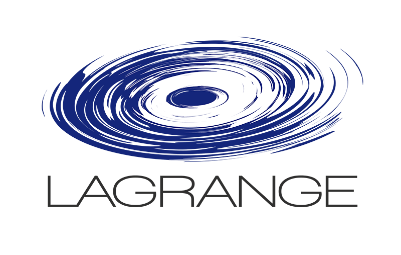 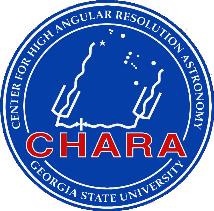 SPICA-VISInstrument Control SoftwareAuthors: Philippe Berio and Denis MourardDoc. No. : SPICA-VIS-0002Issue: 2Date: 10/07/2020CHANGE RECORDScopeThe scope of this document is to describe the low-level control Software of SPICA-VIS. It presents the list of motorized devices and detectors and the way they are operated.Motorized devicesThe naming convention of the modules and the motors is presented in the product tree (see SPICA-VIS-0004).Table 1: Motorized Devices of the injection table of SPICA-VISTable 2: Motorized Devices of the spectrograph table of SPICA-VISMost of the controllers listed in Table 1 have a serial connection. We plan to operate them through the network thanks to serial device servers (Nport5610).SPICA/VIS operations will also require communicating with different specific CHARA servers:STSLDCMIRCX/SPICA-FTDetectorsSPICA-VIS uses 2 detectors:Science Detector: ANDOR 1024x1024. It will probably be operated with the USB interface. Some tests will be done as soon as possible in order to be sure that the Cameralink interface is not necessary.Pupil/Image Control Detector: ANDOR IXON 897 512x512. During observations, it will be operated up to 200Hz in order to optimize the flux injected into the single mode optical fibers. This frequency cannot be achieved with the standard USB interface. It is necessary to use the Cameralink interface. The data from the detector are transferred to the computer via a dedicated Cameralink frame grabber (Bitflow Neon – aleady tested on CESAR experiment).SourcesSPICA-VIS will use two main sources:retrofeed: white light source for retro-feeding the single mode fibers and for the recording of the reference positions on the Image and Pupil Control Detectors.spectral lamp: We plan to use one or two wavelength calibration light sources (https://www.oceaninsight.com/products/light-sources/calibration-sources/wavelength-calibration-sources/) connected through multimode fibers to the V-groove.Power controlSPICA-VIS devices will be connected to remotely controlled plugs. The list is presented below.SoftwareContextThe device and camera control software should be implemented as CHARA client/server applications. A low level (or engineering) GUI should be developed for each client/server application. Each SPICA-VIS server will be registered to CHARA sockman.Devicesspica_pdc_serverThis server accepts 15 commands (3 commands for 5 beams, the crystal plate is fixed for beam 1):HOME: go back to the home position of the rotation stageMOVE angle: go to the angle positionMOVE step: go to the step positionThe layout of the GUI is presented in Figure 2.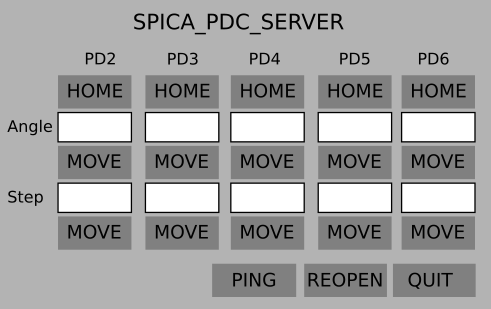 Figure 1: spica_pdc_server GUIspica_adc_serverThis server accepts 36 commands (3 commands per prism and per beam):HOME: go back to the home position of the rotation stageMOVE angle: go to the angle positionMOVE step: go to the step positionThe layout of the GUI is presented in Figure 3. Figure 2: spica_adc_server GUI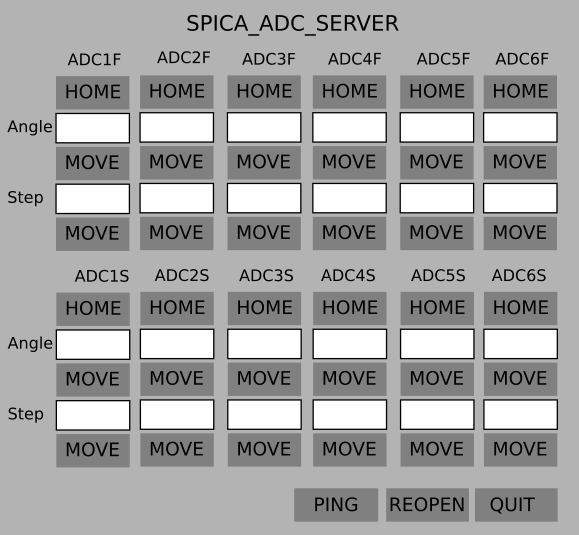 spica_periscope_serverThis server accepts 2 commands only:UP: go to the SPICA position. The light from the telescopes or STS goes to SPICA.DOWN: go to the CHARA position. The light from the CHARA source goes towards the telescopes.The layout of the GUI is presented in Figure 1.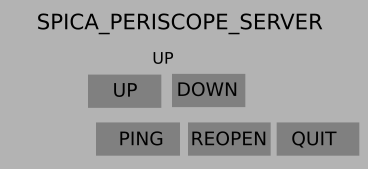 Figure 3: spica_periscope_server GUIspica_ip-ctrl_serverThis server accepts 24 commands, 1 command per axis (24 axes). Each command corresponds to a relative movement:MOVE valueThe layout of the GUI is presented in Figure 4.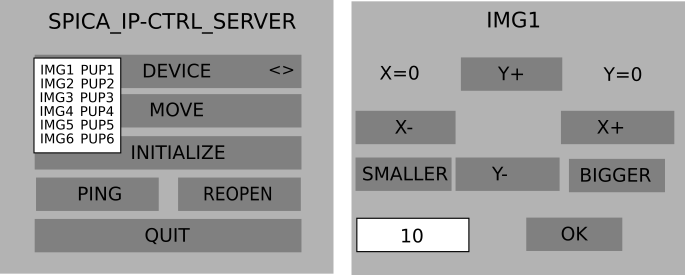 Figure 4: spica_ip-ctrl_server GUIspica_tt-tracker_serverThis server accepts 12 commands, 1 command per axis (12 axes). Each command corresponds to a relative movement:MOVE valueThe layout of the GUI is presented in Figure 5.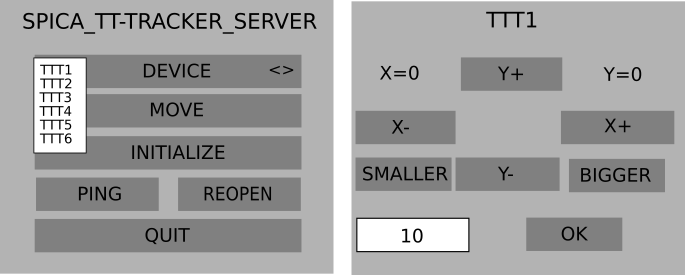 Figure 5:spica_tt-tracker_server GUIspica_delayline_serverThis server accepts 15 commands, 3 commands per axis (5 axes):MOVE value: relative movementMVABS value: absolute movementHOME: go back to home positionThe layout of the GUI is presented in Figure 6.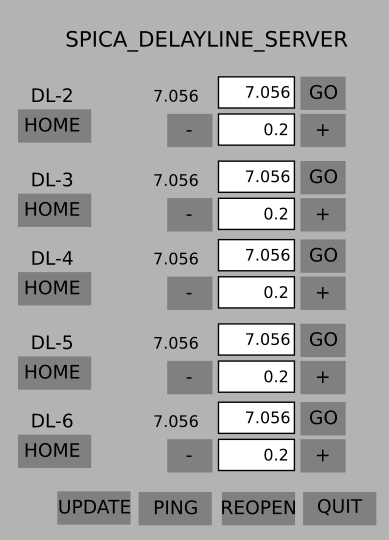 Figure 6: spica_delayline_server GUIspica_shutter_serverThis server accepts 18 commands, 3 commands per shutter (6 axes):OPENCLOSESTATUSThe layout of the GUI is presented in Figure 7.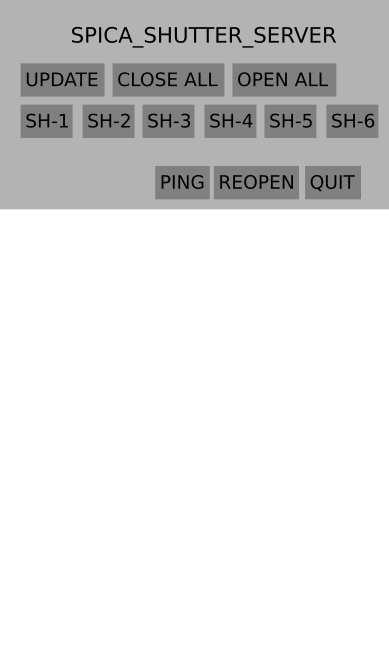 Figure 7: spica_shutter_server GUIspica_grating_serverAs the mechanical design of the spectrograph is not started, it is difficult to define exactly this server. Hereafter, we define the minimal high-level commands, but we will certainly add some low-level commands in order to command each motorize axis directly.This server accepts 3 commands: LOW: insert the Low-Resolution dispersive opticsMEDIUM value: insert the Low-Resolution dispersive optics and select the central wavelengthHIGH value: insert the High-Resolution dispersive optics and select the central wavelengthThe layout of a minimal GUI is presented in Figure 9.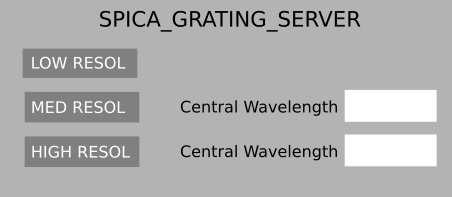 Figure 9: spica_grating_server GUIDetectorsspica_scidet_serverThis server grabs the frame recorded by the science detector and copy them into a shared memory. This shared memory is connected to the scientific RTD and to a process dedicated to save the frames into FITS files. Both processes are described in the document SPICA-VIS-0003 (SPICA-VIS-observingsoftware). In addition, this server accepts commands to configure the detector:START: start acquisitionSTOP: stop acquisitionSHUTTER OPEN: open the internal shutter of the ANDOR detectorSHUTTER CLOSE: close the internal shutter of the ANDOR detectorGET DIT: get the current DIT (Detector Integration Time)GET SIZE: get the windowing (LOW, MED or HIGH)GET TEMP: get the detector temperatureGET GAIN: get the detector gainSET DIT: set the current DIT SET SIZE: set the windowing (LOW, MED or HIGH)SET TEMP: set the detector temperatureSET GAIN: set the detector gainThe layout of the GUI is presented in Figure 10. The UPDATE button allows to read and display the current DIT, GAIN, Temperature and Size. 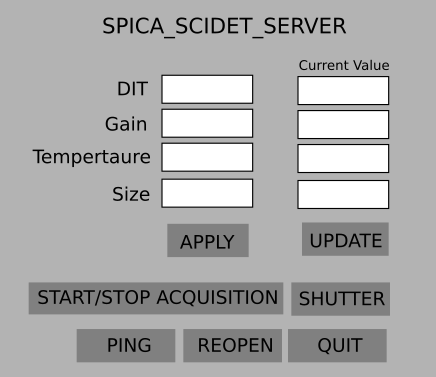 Figure 10: spica_scidet_server GUIspica_ipdet_serverThis server grabs the frame recorded by the Image/Pupil detector and copy them into a shared memory. This shared memory is connected to the Image/Pupil RTD, to a process dedicated to save the frames into FITS files and to a process dedicated to servo the position of the bright speckle on to a reference pixel corresponding to the core of the optical fiber. The 3 processes are described in the document SPICA-VIS-0003 (SPICA-VIS-observingsoftware). In addition, this server accepts commands to configure the detector:START: start acquisitionSTOP: stop acquisitionSHUTTER OPEN: open the internal shutter of the ANDOR detectorSHUTTER CLOSE: close the internal shutter of the ANDOR detectorGET DIT: get the current DIT (Detector Integration Time)GET SIZE: get the windowing (Full Frame or Fast TipTilt windowing)GET TEMP: get the detector temperatureGET GAIN: get the detector gainSET DIT: set the current DIT SET SIZE: set the windowing (Full Frame or Fast TipTilt windowing)SET TEMP: set the detector temperatureSET GAIN: set the detector gainPUPIL: insert pupil opticsIMAGE: remove pupil opticsThe layout of the GUI is like the one of spica_scidet_server (see Figure 11). One additional button will be inserted in order to insert/remove pupil optics.Powerspica_power_serverThis server accepts 12 commands: R ON: Switch on retrofeed sourceR OFF: Switch off retrofeed sourceS ON: Switch on spectral calibration sourceS OFF: Switch off spectral calibration sourceSC ON: Switch on scientific detectorSC OFF: Switch off scientific detectorIPC ON: Switch on image pupil detectorIPC OFF: Switch off image pupil detectorIT ON: Switch on injection table devicesIT OFF: Switch on injection table devicesST ON: Switch on spectrograph table devicesST OFF: Switch on spectrograph table devicesThe layout of the GUI is presented in Figure 11. In the future, we could imagine adding new switches for the injection table, one per module (SFO, ADC, PDC, …)  for example.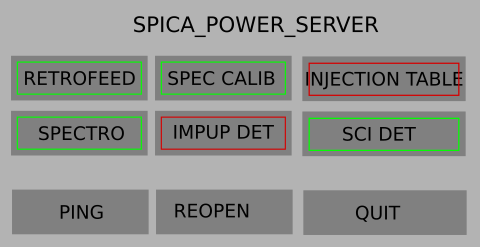 Figure 11: spica_power_server GUIISSUEDATESECTIONCOMMENTS113/02/2020AllCreation PB1.109/03/2020Spectro/Sources/CHARABlue addition DM1.215/06/20204 and 5New motors added and server sections filled PB210/07/2020AllReady for Design reviewModulesMotorsNumberTypeControllerClient/ServerSFO (SPICA Feeding Optics)FOP1DC motorVEGA controllerspica_periscope_serverSFO (SPICA Feeding Optics)TT-nTP-nn∈[1,6]12Newport 8816Newport 8742spica_ip-ctrl_serverPDC (Polarization Delay Compensator)PDC-nn∈[2,6]5Rotation Stage with Stepper Motor R256 – Lin Engineeringspica_pdc_serverADC (Atmospheric Dispersion CompensatorAF-nAS-nn∈[1,6]12Rotation Stage with Stepper MotorR256 – Lin Engineeringspica_adc_serverBAS (Beam Adjustment System)PH-nPV-nn∈[1,6]12Newport 8814Newport 8742spica_ ip-ctrl _serverBAS (Beam Adjustment System)FT-nFP-nn∈[1,6]6PIDNA Cubespica_tt-tracker_serverSFI (Spatial Filter Input mode)DL-nn∈[2,6]5Newport MFA-PP Newport SMC100PPspica_delayline_serverBSL (Beam Selector)SH-nn∈[1,6]6ThorlabsMFF101/Mspica_shutter_serverBCS (Beam Control System)BCC1Newport MFA-PP Newport SMC100PPspica_ipdet_serverModuleNamesNumberTypeControllerClient/ServerGrating wheelspica_grating_serverWavelength adjustingspica_grating_server